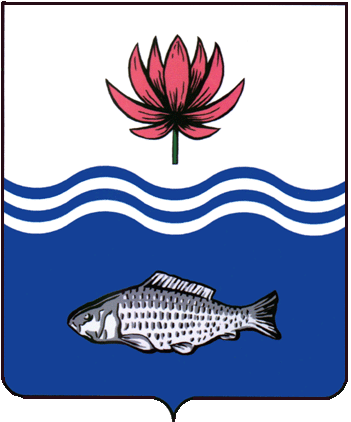 АДМИНИСТРАЦИЯ МО «ВОЛОДАРСКИЙ РАЙОН»АСТРАХАНСКОЙ ОБЛАСТИПОСТАНОВЛЕНИЕО внесении изменений в постановление администрацииМО «Володарский район» от 19.10.2015 № 1585«Об утверждении положения о комиссии по жилищным вопросам при администрации МО «Володарский район»Во исполнение Закона Астраханской области от 10.10.2006 N 75/2006-03 «О предоставлении жилых помещений в Астраханской области», в соответствии с пунктом 6 статьи 43 Федерального закона от 06.10.2003 N 131-ФЗ «Об общих принципах организации местного самоуправления в Российской Федерации», Устава муниципального образования «Володарский район», Регламента администрации муниципального образования «Володарский район» от 26.06.2019 г. № 1097 «Об утверждении административного регламента администрации муниципального образования «Володарский район» по предоставлению муниципальной услуги «Прием заявлений, документов, а также постановка граждан на учет в качестве нуждающихся в жилых помещениях» администрация муниципального образования «Володарский район» ПОСТАНОВЛЯЕТ:1.Внести в постановление администрации муниципального образования «Володарский район» от 19.10.2015 № 1585 «Об утверждении положения о комиссии по жилищным вопросам при администрации МО «Володарский район» (далее - постановление) следующие изменения:- состав комиссии по жилищным вопросам при администрации МО «Володарский район» изложить в новой редакции согласно приложению к настоящему Постановлению администрации муниципального образования «Володарский район» (Приложение №1).2.Признать утратившими силу постановления администрации муниципального образования «Володарский район» от 27.05.2020 № 560 «О внесении изменений в постановление администрации МО «Володарский район» от 19.10.2015 № 1585 «Об утверждении положения о комиссии по жилищным вопросам при администрации МО «Володарский район».3.Сектору информационных технологий организационного отдела администрации МО «Володарский район» (Поддубнов) разместить настоящее постановление на официальном сайте администрации МО «Володарский район».4.Главному редактору МАУ «Редакция газеты «Заря Каспия» Шаровой Е.А. опубликовать настоящее постановление в районной газете.5.Постановление вступает в силу со дня его подписания.6.Контроль за исполнением настоящего постановления возложить на и.о.заместителя главы администрации МО «Володарский район» по оперативной работе Мухамбетова Р.Т.Глава администрации 						Х.Г.ИсмухановПриложение № 1 к постановлению администрации МО «Володарский район» от 19.10.2020 г. № 1205СОСТАВкомиссии по жилищным вопросам при администрацииМО «Володарский район»Мухамбетов Рустам Тлекабелович - и.о.заместителя главы администрации МО «Володарский район» по оперативной работе, председатель комиссии;Намазбаева Венера Асылбековна - начальник правового отдела администрации муниципального образования «Володарский район» заместитель председателя комиссии;Башиева Индира Талаповна - старший инспектор отдела земельных и имущественных отношений, жилищной политики администрации МО Володарский район» - секретарь комиссии.Члены комиссии:Хасанова Кнслу Шамгановна - начальник отдела культуры, молодежной политики, семьи и детства администрации МО «Володарский район»;Тюлемисова Аида Муратовна - инспектор правового отдела администрации МО «Володарский район».Рябова Людмила Яковлевна - директор ГКУ АО «Центр социальной поддержки населения Володарского района» (по согласованию).Шакушева Эльмира Квайдуллаевна - старший инспектор отдела земельных и имущественных отношений, жилищной политики администрации МО Володарский район».Верно:от 19.10.2020 г.N 1205